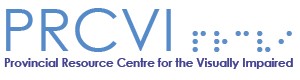 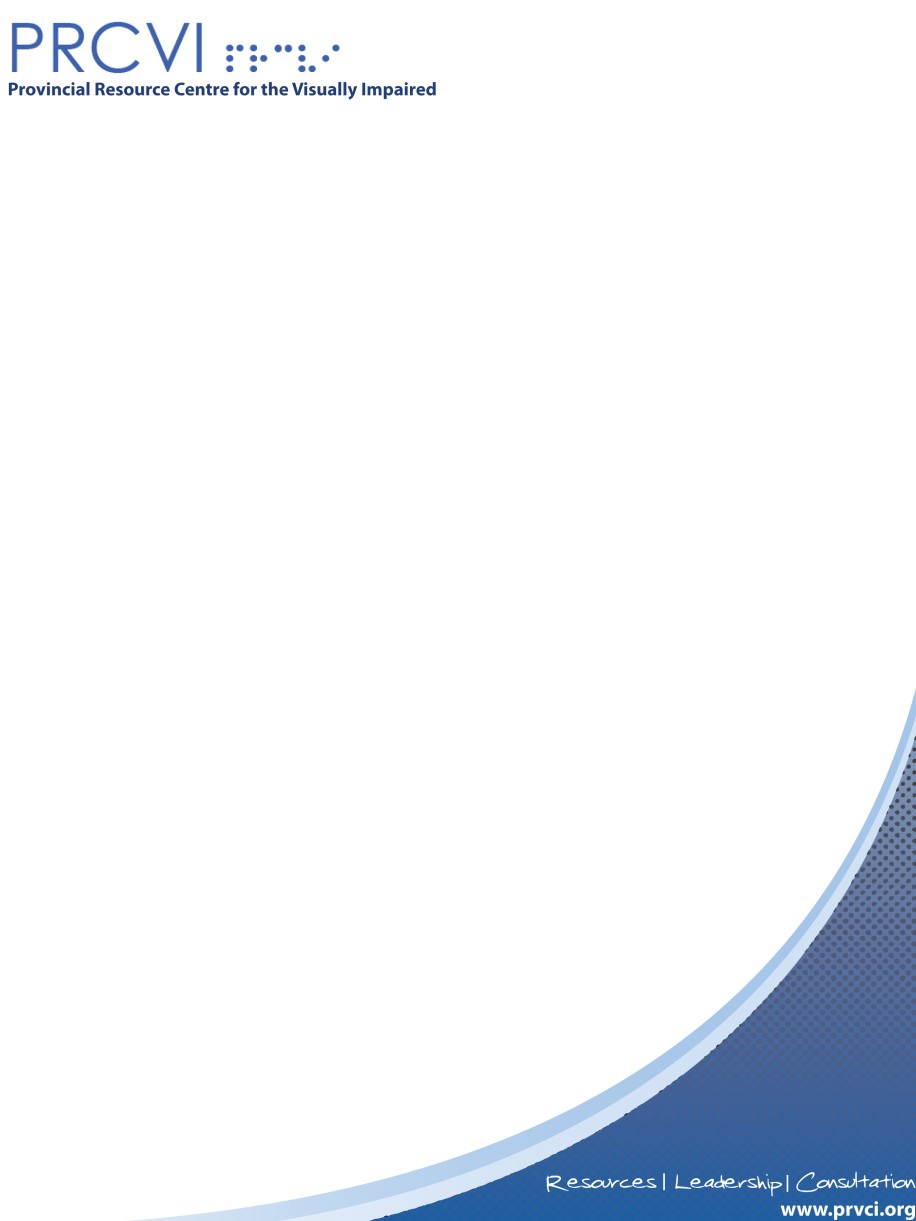 Expanded Core Curriculum (ECC-VI) For Students with Visual ImpairmentsBraille 11EXPANDED CORE CURRICULUM - BRAILLE 11 (ECC-VI-BRL)PROPOSAL FOR BOARD / AUTHORITY AUTHORIZED COURSESDistrict Name: North Vancouver School DistrictDistrict Number: SD44Developed By: PRCVI and BC Teachers of Students with Visual Impairments	Date Developed:January - June, 2017Superintendent Approval Date:Superintendent  Signature:Board/Authority Approval Date:Board/Authority Chair Signature:Course Name:	Expanded Core Curriculum – Visually Impaired – Braille 11 (ECC-VI-BRL)Grade Level of Course:	11Number of Course Credits:	4Number of Hours of Instruction:	120Prerequisite(s):	The ability to understand abstract concepts. Functional use of hands.Special Training, Facilities or Equipment Required:  See pg. 5Course Synopsis:	See pg. 5Table of ContentsUnit 5 Braille Writing	11Overview	11Curriculum Organizers – Braille Writing	11Curriculum Organizers – Creation	11Curriculum Organizers – Analysis	11Curriculum Organizers – Technology	12Module 1 Instructional Components	12Module 1 Assessment Components	12Performance Methods	12Personal Communication	13Other	13Module 1 Outcomes	13Learning Resources	13Print Resources	13Other Resources	14Expanded Core Curriculum for Students with Visual Impairments – Braille 11 (ECC-VI-Braille)Special Training, Facilities or Equipment RequiredThis course requires a qualified teacher of students with visual impairments who is proficient in braille and assistive technologies. The students are taught using direct instruction on an individual basis (one-on-one) as there is usually only one student with a visual impairment in each school. Braille is scheduled as one of the electives and the teacher of students with visual impairments meets with the student during the appointed block.Course SynopsisThis course has been developed for students who are blind or visually impaired in order that they develop competencies in braille reading and writing. The student will be able to read literary and technical material in Unified English Braille, produce braille using a variety of low- and high-tech devices, use braille-related assistive technologies, and reflect on their learning and connect with mentors who are proficient braille readers.RationaleFor students who are blind or visually impaired, this course has been developed in order that they develop competencies in braille reading and writing and be able to continue to access  and enjoy literacy materials in an accessible format.  This course will allow students a tactile reading medium to access the BC curriculum. Students will learn braille to complete their educational program so that they can graduate from high school and pursue college or university, enter the workforce, and use braille for leisure activities and other interests. They will explore curriculum themes, develop projects, and research topics of personal interest. Students must learn the tools, technology, and related skills for reading and writing braille at a high level of proficiency. Proficiency in the use of the braille code is essential to successful post-graduation outcomes in the post-secondary sector and/or the world of work.  Aboriginal Worldviews and PerspectivesWhile the ECC-VI-BRL course is primarily designed to provide a meaningful framework within which braille instruction at the secondary level can unfold, the course also touches upon deeper issues and understandings that align with several First Peoples Principles of Learning.Learning is embedded in memory, history, and story.By learning the braille code, the student becomes part of a proud tradition of individuals with visual impairments gaining independent access to the written word which dates back over two centuries. Course content emphasizes a historical study of braille as well as an examination of the role of braille in contemporary life. The addition of this content to the updated course will enable the student to feel better connected to the story of braille and the difference that it has made in the lives of individuals with visual impairments. Learning requires exploration of one’s identity.For a learner to acquire the braille code at the secondary school level, it is likely that the student has experienced a significant change to their sensory profile that now requires non-visual access to learning materials. Learning the braille code does not happen in isolation from the socioemotional implications that vision loss can have for young people. This course emphasizes a grounded approach to learning braille by examining how braille is represented in our society and provides learners with the information and perspective needed to speak to their families and peers with confidence about the importance of braille. The course also emphasizes the importance of experienced mentors who read braille – not only to provide technical support but to also provide learners with a positive model. Learning involves recognizing that some knowledge is sacred and only shared with permission and/or in certain situations.One of the key features of ECC-VI-BRL is that the course is taught by a qualified teacher of students with visual impairments. Knowledge and fluency in the use and instruction of the braille code requires intense study and practice. In this way, the content of the course is shared only in the context of the relationship between the learner and the teacher of students with visual impairments. Big IdeasBraille reading and writing are essential skills for students requiring non-visual access to learning materials.                                               Braille reading and writing take place in social, cultural and historical contexts and are connected to feelings and attitudes toward visual impairment and its impact on the individual.Learners use multiple sensory modalities (vision, hearing, touch) to gather information in the learning environment.Technology for braille reading and writing is vital to the learner’s ability to access and analyze information in the home, school, community, and workplace.   Connections to the community of braille readers contextualize and enrich braille usage for the individual learner.Curricular CompetenciesCurricular Competencies - ElaborationsContentContent - ElaborationsBraille 11 (120 Hours) Organizational StructureUnit 1: ExplorationOverviewStudents will explore the history of braille and its development. They will begin to learn the braille code and consider ways in which braille could be used throughout their daily life.Learning Outcomes – Braille IssuesIt is expected that the student will:read and learn the letters of the alphabetlearn about various aspects of braille history (e.g., pre-braille era, Louis Braille, history of braille codes, history of braille and technology) develop skills and techniques used for formatting braille documentsLearning Outcomes – CreationIt is expected that the student will:determine locations and instances where braille could be used in everyday lifewith assistance, create braille labels or other documents of use in everyday lifebegin to develop skills and techniques for producing brailleLearning Outcomes – Braille ReadingIt is expected that the student will:begin to learn braille groupsigns, wordsigns, contractions, shortforms, punctuation, indicators, and technical symbolsanalyze their own reading and writing for errorsLearning Outcomes – TechnologyIt is expected that the student will:use a variety of low- and high-tech devices for accessing, producing, and using brailleuse appropriate vocabulary when discussing and using braille and low- or high-tech devicesuse a refreshable braille display to access documentscompare and contrast the various braille technologies availableuse and maintain materials, equipment, and work space in a safe and environmentally sensitive mannermaster all contractions that have been introduced and are currently knownUnit 2: Tactile Discrimination/InterpretationOverviewStudents will learn how to discriminate the different textures, lines, and characters used in tactile graphs, charts, and diagrams. They will begin to analyze information that is presented in a tactile format as well as create their own simple tactile graphics. Students will learn how to interpret tactile information in a format that they understand and relate to others.Learning Outcomes – Tactile InterpretationIt is expected that the student will:be introduced to simple, high-quality tactile diagramsuse tactile marks to distinguish and identify itemsread charts, graphs, and tables and interpret information presentedLearning Outcomes - CreationIt is expected that the student will:create simple tactile diagrams using available materialsgather relevant information from appropriate sources and begin to interpret a tactile diagramwrite interpretation of the tactile diagramsLearning Outcomes - AnalysisIt is expected that the student will:identify the role that tactile diagrams, maps, charts, and graphs play in the transfer of information within different formatsevaluate different types of tactile diagrams that are best suited for representing informationUnit 3 ProductionOverviewStudents will develop braille writing and production skills using low- and high-tech devices. Students will be able to use the braillewriter to begin to produce material using the braille code.Learning Outcomes – CreationIt is expected that the student will:use effective communication skills when gathering and sharing informationuse low technology devices to write braille sentencesuse braille technology to access and produce brailleLearning Outcomes – AnalysisIt is expected that the students will:analyze the importance of using braille technologiesdiscuss the role that braille technology can play in their livesbe able to analyze work and identify characters that are brailled incorrectlyLearning Outcomes – TechnologyIt is expected that the students will:load paper correctly into the braille writer or other braille devicebegin to demonstrate competent use of the equipment that can produce brailleuse appropriate vocabulary when discussing various pieces of technologyuse and maintain materials, equipment, and work space in a safe and environmentally sensitive mannerbegin to learn the necessary keystrokes for use of high-technology deviceslearn commands to navigate on a notetaker, computer, tablet, or mobile device using speech and braille outputUnit 4 Braille ReadingOverviewIn this unit, students will continue to master their knowledge of the braille code. Students will also focus on increasing their speed and accuracy in braille reading.Learning Outcomes – Braille ReadingIt is expected that the students will:become increasingly proficient in recognizing braille groupsigns, wordsigns, contractions, shortforms, punctuation, indicators, and technical symbolslearn strategies to increase their speed when recognizing braille charactersread a variety of materials in braillebecome familiar with the organization of text in braille formatsbecome familiar with text placement in a variety of braille formatslearn techniques for skimming and scanning braille materialsuse braille for different reading purposes – scans, studies, detailsLearning Outcomes – CreationIt is expected that the students will:use problem-solving skills when encountering unfamiliar braille symbolscreate a reading goal and identify an action and monitoring planlearn formatting rules to create workimprove speed of reading with comprehensionLearning Outcomes – AnalysisIt is expected that the students will:assess the overall quality of their own personal reading and be able to analyze ways of accessing printed information in a medium that is compatible with their ability to access printed informationfocus on ways that they can identify braille characters quickly and accuratelyassess the overall quality of their skills for producing braillefocus on proper braille reading techniquesexplain personal interpretation of and preferences for selected textLearning Outcomes – TechnologyIt is expected that the students will:use braille technology to access information from a variety of sourcesapply appropriate procedures associated with the production of brailleuse appropriate vocabulary when discussing braille technology being used for readinguse and maintain materials, equipment, and work space in a safe and environmentally sensitive mannerUnit 5 Braille WritingOverviewIn this unit, students will produce braille with a high degree of accuracy. They will use braille to produce a variety of materials for leisure and school activities, including the use of technology for production.Learning Outcomes – Braille WritingIt is expected that the students will:demonstrate a knowledge and understanding of the braille code rules introduced so fardemonstrate knowledge of how the braille code could be used to represent important concepts and ideasLearning Outcomes – Creation Learning OutcomesIt is expected that the students will:gather relevant information from appropriate sourcesuse effective communication skills when gathering and sharing information independently and in groupsapply the creative process (i.e., using different equipment) in their workcreate simple written passagesunderstand basic word processing conceptsuse formatting rules that will allow the student to create various levels of headings in their workbegin to develop the ability to create, organize, and implement complex writing projectsLearning Outcomes – AnalysisIt is expected that the students will:explain preferences to determine the most appropriate braille writing tool for a variety of writing tasksanalyze their work and identify characters that are incorrectly writtenassess the overall quality of their skills for producing brailleexamine, promote and advocate for creative options in enhancing braille awareness and sharing of braille writing in the school and larger communityLearning Outcomes – TechnologyIt is expected that the students will:begin to demonstrate competency in braille production using a variety of technologiesuse appropriate vocabulary when discussing braille technologiesuse braille code rules to produce braille that is properly back-translated into printUnit 6: Social/Emotional Components of Braille Reading/WritingOverviewIn this final unit, students will connect with other braille users, peer and adult mentors, and reflect on their own experiences learning and using braille. Learning Outcomes – CreationStudents will be expected to:create a reflection journal or create tools that will assist the learning process (tactile diagrams, flash cards, etc.)create a letter or short presentation advocating for the provision of braille as an accessible format in the context of a fictionalized scenario (e.g., “Imagine you are enrolling in courses at university…”)Learning Outcomes – AnalysisThe student will be expected to:reflect on their own learning processincorporate braille into their school, home, and community activitiesassess the influences of braille reading on their own literacy developmentresearch and new developments in braille technology and assess the goodness of fit between this technology and their needsarticulate a variety arguments in favour of educational institutions, employers, services (e.g., banking) providing accessible alternate format materials that meet the learner’s access requirementsLearning Outcomes – TechnologyThe student will be expected to:use braille technology to communicate with a mentor who uses brailleuse braille technology to communicate with peers who also read braille (i.e., as pen pals)Course Instructional Componentsdirect instructionindirect instructioninteractive instructionindependent  instructionmodelingpractical creativity and applicationbrainstorminggroup workaudio and video recordings as feedbackvarious pieces of technologyCourse Assessment ComponentsEighty per cent (80%) of the grade will be based on evaluations conducted throughout the course. This portion of the grade will reflect the students’ most consistent level of achievement throughout the course, although special consideration will be given to the more recent evidence of achievement. Twenty per cent (20%) of the grade will be based on a final evaluation of knowledge of UEB and other braille codes.Performance MethodsBraille code knowledgeProjectsPortfolio/binders/computer filesBraille products evaluationPresentation of completed worksMaintaining assignments on note takerPersonal CommunicationStudent/instructor/mentor  dialogueLogbook reflectionSelf evaluationTeacher evaluationOtherWeekly assessmentTeacher anecdotal recordsTeacher logChecklistsRubricsRating scalesCourse OutcomesIt is expected that the student will achieve:50 words per minute (reading speed with comprehension) at grade levelDevelop a writing speed which will allow the student to complete work in a timely mannerAccuracy 5 errors per pageReading Comprehension – Jerry Johns – Basic Reading ComprehensionInterpreting, Charts, graphs, forms, maps (legends)Note taking skillsOral passage at a controlled rateObserve/monitor them in regular classesFrom text material (summary)Begin to develop competency in the use of one or more braille technologiesLearning ResourcesFarrenkopf, C (2015). Assessment of Braille Literacy Skills: UEB and EBAE. (3rd Ed.). Houston, TX: Region 4 Education Service Center.Holbrook, M. C. & D’Andrea, F. M. (2014). Ashcroft’s Programmed Instruction: Unified English Braille. Germantown, TN: SCALARS Publishing.International Council on English Braille (2014). Guidelines for Technical Material. Retrieved from http://www.iceb.org/guidelines_for_technical_material_2014.pdfInternational Council on English Braille (2013). Rules of Unified English Braille. (2nd Ed.). Retrieved from http://www.iceb.org/Rules%20of%20Unified%20English%20Braille%202013.pdfWormsley, D. P. (2016). I-M-ABLE: Individualized Meaning-Centered Approach to Braille Literacy Education. Louisville, KY: American Foundation for the Blind.Students are expected to do the following:Problem Solving and Critical ThinkingStudents will engage in problem solving when applying the rules of UEB in their reading and writing.Students will use critical thinking and analysis to determine which braille writing/production tool or device best meets their needs when completing a given writing task. Students will determine which advocacy techniques are appropriate for articulating their accessible alternate format requirements at school and in the community. Comprehend and Connect (Reading, Writing, Drawing)Students will work through a sequential process to learn the UEB code and rules.Students will use systematic tactile strategies to explore and interpret various tactile graphics, diagrams, and drawings.Students will experiment with various methods and materials to create tactile drawings and diagrams.Reflect and ProjectStudents will reflect on the role of braille in their own learning process and will critically examine how braille reading and writing will factor into their projected (future) plans.Students will reflect on new technological developments in braille reading and writing in a socio-historical context. Students will expand their usage of UEB beyond academic tasks by connecting with mentors and peers who read braille, and by exploring options for leisure reading and working in an online environment in braille. Problem Solving and Critical Thinkingdetermine locations and instances where braille could be used in everyday lifecompare and contrast the various braille technologies availableuse a variety of low- and high-tech devices for accessing, producing, and using brailleevaluate different types of tactile diagrams that are best suited for representing informationbe able to analyze work and identify characters that are brailled incorrectlyassess the overall quality of their own personal reading and be able to analyze ways of accessing printed information in a medium that is compatible with their ability to access printed informationComprehend and Connect (Reading, Writing, Drawing)learn strategies to increase speed and accuracy in recognizing braille charactersread a variety of materials in braillebecome familiar with the organization of text in braille formatsbecome familiar with text placement in a variety of braille formatslearn techniques for skimming and scanning braille materialscreate simple written passagesunderstand basic word processing conceptsuse formatting rules that will allow the student to create various levels of headings in their workbegin to develop the ability to create, organize, and implement complex writing projectsReflect and Projectreflect on their own learning process and the role of braille and braille technologyincorporate braille into their school, home, and community activitiesassess the influences of braille reading on their own literacy developmentresearch and new developments in braille technology and assess the goodness of fit between this technology and their needsuse braille technology to communicate with a mentor who uses brailleuse braille technology to communicate with peers who also read braille (i.e., as pen pals)examine, promote and advocate for creative options in enhancing braille awareness and sharing of braille writing in the school and larger communityStudents are expected to know the following:Unified English Braille (UEB) Code KnowledgeSigns/notation and usage rulesBasic formatting rules and guidelinesBraille TechnologyLow tech, manual braille productionHigher tech digital file access/production with refreshable braille displaySocial and Historical Contexts of BrailleThe story of Louis Braille and how the code has developed over the last two centuries.The implications of braille to early advances in education for learners with visual impairments.Braille in our worldLooking ahead to new developments and trendsPersonal ConnectionsUnderstand how braille fits into students’ own toolkit for accessing learning content. Understand how braille reading and writing will factor into plans for the future (e.g., postsecondary, workplace). Advocacy – understanding how to advocate for accessible format needs at the school, community, and workplace levels. Unified English Braille (UEB) Code KnowledgeSigns/notation and usage rules. Introduction of the alphabet, contractions, and code rules through a systematic program to promote literacy in braille.Basic formatting rules and guidelines.Proficiency in braille formats for learning materials at the secondary level (e.g., poetry, drama). Awareness of the braille music code. Guided practice in creating tactile images, diagrams, and graphs according to technical material guidelines. Braille TechnologyLow tech, manual braille production.Proficiency in the use of the manual Perkins braillewriter, the slate and stylus, and handheld braille labelers. The student will also be familiar with adapted learning tools such as the braille ruler, models with braille labels, etc.Higher tech digital file access/production with refreshable braille display.Students should be familiarized with a braille notetaking device, including both online and offline functions. From a production standpoint, the student should know the require steps to connect their notetaking device or laptop to a braille embosser and the steps required to emboss independently. Social and Historical Contexts of BrailleThe story of Louis Braille and how the code has developed over the last two centuries.Reading and discussing biographies of Louis Braille and examining the precursors to the braille code (e.g., night writing).Knowledge of the “War of the Dots” – historical debate over North America’s official tactile code and the eventual predominance of the braille code in Canada and the United States.Discussion and awareness of the development of braille codes around the world as well as the development of specialized codes in English (e.g., music braille).The rationale for the adoption of UEB in Canada (effective, 2010) – the benefits of UEB and awareness of English Braille – American Edition and Nemeth codes which preceded UEB.  The implications of braille to early advances in education for learners with visual impairments.Reading and discussing biographies (e.g., Helen Keller) provide evidence of the impact of braille on the lives of historical figures. Historical limitations on the availability of braille and inclusive education for learners with visual impairments as content for discussions on social justice, accessibility. Braille in our world.Exploring texts and online content to learn about how braille is produced in other regions, countries. International perspectives provide opportunity for examination of global, national, regional, and local issues facing individuals with visual impairments. Students should be encouraged to formulate potential solutions to these issues. Looking ahead to new developments and trends. Students should research the latest prototypes and speculative developments in braille technology and evaluate the prospective advantages and disadvantages to each. Connect to social justice and accessibility discussion – will this technology help to address the challenges facing braille readers in Canada and/or abroad? Personal ConnectionsUnderstand how braille fits into students’ own toolkit for accessing learning content. Presented with a multiple modes of accessing learning material, the student will determine the combinations/intersections of each that maximize comprehension and efficiency (e.g., a refreshable braille display paired with audio output).Understand how braille reading and writing will factor into plans for the future (e.g., postsecondary education, workplace).Advocacy – understanding how to advocate for accessible format needs at the school, community, and workplace levels.Guided practice in articulating arguments that support the provision of accessible alternate format materials. Student may create a short presentation on braille and what it means for them which can be shared with teachers, administrators, etc.UnitTitleTime (hours)1Exploration
Braille IssuesCreation
Analysis
Technology102Tactile  Discrimination/InterpretationTactile Interpretation
CreationAnalysis203Production
Creation
Analysis
Technology254Braille Reading
Braille Reading
Creation
Analysis
Technology305Braille Writing
Braille Writing
Creation
Analysis
Technology206Social/Emotional
Creation
Analysis
Technology15Total Hours:Total Hours:120Type of AssessmentCategoryDetailsWeighting (%)FormativePractical applicationsTeacher-created assignments40%FormativeTeacher rating scaleEnd of Units 1-640%SummativeFinal assessmentReading10%SummativeWriting10%Total:  Total:  Total:  100%